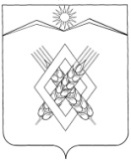 АДМИНИСТРАЦИЯ ХАРЬКОВСКОГО СЕЛЬСКОГО ПОСЕЛЕНИЯЛАБИНСКОГО РАЙОНАП О С Т А Н О В Л Е Н И Еот 20.01.2016 г.       	                                                                                   	       № 5х. ХарьковскийОб утверждении перечня муниципальных услуг (функций), перечня муниципальных услуг, предоставляемых через многофункциональные центры предоставления государственных и муниципальных услуг по принципу «одного окна» В целях реализации Федерального закона от 27 июля 2010 года          №210-ФЗ «Об организации предоставления государственных и муниципальных услуг», руководствуясь пунктом 3 постановления Правительства Российской Федерации от 27 сентября 2011 года № 797 «О взаимодействии между многофункциональными центрами предоставления государственных и муниципальных услуг и федеральными органами исполнительной власти, органами государственных внебюджетных фондов, органами государственной власти субъектов Российской Федерации, органами местного самоуправления, п  о  с  т  а  н  о в л я ю:1. Утвердить:1) перечень муниципальных услуг (функций) (приложение № 1);2)перечень муниципальных услуг, предоставляемых через многофункциональные центры предоставления государственных и муниципальных услуг по принципу «одного окна» (приложение № 2).         2.Признать утратившим силу постановление администрации Харьковского сельского поселения Лабинского района  от 17.07.2015 года № 61                         «Об утверждении перечня муниципальных услуг (функций), перечня муниципальных услуг, предоставление которых осуществляется через муниципальное бюджетное учреждение «Межмуниципальный многофункциональный центр предоставления государственных и муниципальных услуг» и  признании утратившим силу муниципальных правовых актов».        3.Ведущему специалисту администрации Харьковского сельского поселения Лабинского района (Лукьянцева), обнародовать настоящее постановление и разместить на  официальном сайте  администрации Харьковского сельского поселения Лабинского района в информационно-телекоммуникационной сети «Интернет».	4.Контроль за выполнением настоящего постановления оставляю за собой.       5. Постановление вступает в силу со дня его обнародования.Глава администрации  Харьковского сельского  поселения Лабинского  района                                                                      С. В. Парафиева                                                                         ПРИЛОЖЕНИЕ №1                                                                         УТВЕРЖДЕН                                                                      постановлением администрации                                                                        Харьковского сельского поселения                                                                                  Лабинского района                                                                      от 20.01.2016  № 5ПЕРЕЧЕНЬмуниципальных услуг (функций)Глава администрации Харьковского сельского поселения Лабинского района	                                                            С.В. Парафиева                                                                      ПРИЛОЖЕНИЕ №2                                                                         УТВЕРЖДЕН                                                                      постановлением администрации                                                                        Харьковского сельского поселения                                                                                  Лабинского района                                                                      от 20.01.2016 № 5ПЕРЕЧЕНЬмуниципальных услуг, предоставляемых через многофункциональные центры предоставления государственных и муниципальных услуг по принципу   «одного окна»Глава администрации Харьковского сельского поселения Лабинского района	                                                            С.В. Парафиева№п/п№п/пРаздел 1.Муниципальные услуги1.1 Земельные и имущественные отношения1.1 Земельные и имущественные отношения1.1 Земельные и имущественные отношения1.1.11.1.1Предоставление земельных участков, находящихся в государственной или муниципальной собственности, гражданам для индивидуального жилищного строительства, ведения личного подсобного хозяйства в границах населенного пункта, садоводства, дачного хозяйства, гражданам и крестьянским (фермерским) хозяйствам для осуществления крестьянским (фермерским) хозяйством его деятельности1.1.21.1.2Постановка граждан, имеющих трех и более детей, на учет в качестве лиц, имеющих право на предоставление им земельных участков, находящихся в государственной или муниципальной собственности, в аренду1.1.31.1.3Предоставление гражданам, имеющим трех и более детей, в аренду земельных участков для индивидуального жилищного строительства или для ведения личного подсобного хозяйства1.1.41.1.4Предоставление в собственность, аренду, безвозмездное пользование земельного участка, находящегося в государственной или муниципальной собственности, без проведения торгов1.1.51.1.5Предоставление земельных участков, находящихся в государственной или муниципальной собственности, на торгах1.1.61.1.6Предоставление земельных участков, находящихся в государственной или муниципальной собственности, отдельным категориям граждан в собственность бесплатно1.1.71.1.7Предварительное согласование предоставления земельного участка1.1.81.1.8Предоставление земельных участков, находящихся в государственной или муниципальной собственности, на которых расположены здания, сооружения, в собственность, аренду1.1.91.1.9Предоставление земельных участков, находящихся в государственной или муниципальной собственности, в постоянное (бессрочное) пользование1.1.101.1.10Предоставление в аренду без проведения торгов земельного участка, который находится в государственной или муниципальной собственности, на котором расположен объект незавершенного строительства1.1.111.1.11Утверждение схемы расположения земельного участка или земельных участков на кадастровом плане территории1.1.121.1.12Заключение нового договора аренды земельного участка без проведения торгов1.1.131.1.13Прекращение правоотношений с правообладателями земельных участков1.1.141.1.14Предоставление разрешения на условно разрешенный вид использования земельного участка или объекта капитального строительства1.1.151.1.15Перевод земель или земельных участков в составе таких земель из одной категории в другую1.1.161.1.16Предоставление выписки из реестра муниципального имущества1.1.171.1.17Предоставление муниципального имущества в аренду или безвозмездное пользование без проведения торгов1.1.181.1.18Регистрация и учет заявлений граждан, нуждающихся в получении садовых, огородных или дачных земельных участков1.1.191.1.19Заключение соглашения о перераспределении земель и (или) земельных участков, находящихся в государственной или муниципальной собственности, и земельных участков, находящихся в частной собственности1.1.201.1.20Выдача разрешения на использование земель или земельного участка, находящихся в государственной или муниципальной собственности, без предоставления земельного участка и установления сервитута1.1.211.1.21Заключение дополнительного соглашения к договору аренды земельного участка, договору безвозмездного пользования земельным участком1.1.221.1.22Заключение соглашения об установлении сервитута в отношении земельного участка, находящегося в государственной или муниципальной собственности1.1.231.1.23Присвоение, изменение и аннулирование адресов1.2 Автотранспорт и дороги1.2 Автотранспорт и дороги1.2 Автотранспорт и дороги1.2.11.2.1Выдача специального разрешения на движение по автомобильным дорогам местного значения тяжеловесного и (или) крупногабаритного транспортного средства1.3 Регулирование предпринимательской деятельности1.3 Регулирование предпринимательской деятельности1.3 Регулирование предпринимательской деятельности1.3.11.3.1Выдача разрешения на право организации розничного рынка 1.4. Социальное обслуживание1.4. Социальное обслуживание1.4. Социальное обслуживание1.4.1Выдача разрешений на вступление в брак лицам, достигшим возраста шестнадцати летВыдача разрешений на вступление в брак лицам, достигшим возраста шестнадцати лет1.5 Архивный фонд и предоставление справочной информации1.5 Архивный фонд и предоставление справочной информации1.5 Архивный фонд и предоставление справочной информации1.5.11.5.1Предоставление копий правовых актов администрации муниципального образования1.5.21.5.2Предоставление выписки из похозяйственной книги1.5.31.5.3Предоставление архивных справок, архивных выписок и архивных копий1.6 Коммунальное хозяйство1.6 Коммунальное хозяйство1.6 Коммунальное хозяйство1.6.11.6.1Выдача разрешения (ордера) на проведение земляных работ на территории общего пользования1.6.21.6.2Выдача порубочного билета на территории муниципального образованияРаздел 2. Функции в сфере контрольно-надзорной деятельностиРаздел 2. Функции в сфере контрольно-надзорной деятельностиРаздел 2. Функции в сфере контрольно-надзорной деятельности2.12.1Осуществление муниципального земельного контроля 2.22.2Осуществление муниципального контроля в области торговой деятельности2.32.3Осуществление муниципального контроля за сохранностью автомобильных дорог местного значения в границах населенных пунктов поселенияN п/пМуниципальные услуги1.Предоставление земельных участков, находящихся в государственной или муниципальной собственности, гражданам для индивидуального жилищного строительства, ведения личного подсобного хозяйства в границах населенного пункта, садоводства, дачного хозяйства, гражданам и крестьянским (фермерским) хозяйствам для осуществления крестьянским (фермерским) хозяйством его деятельности2.Постановка граждан, имеющих трех и более детей, на учет в качестве лиц, имеющих право на предоставление им земельных участков, находящихся в государственной или муниципальной собственности, в аренду3.Предоставление гражданам, имеющим трех и более детей, в аренду земельных участков для индивидуального жилищного строительства или для ведения личного подсобного хозяйства4.Предоставление в собственность, аренду, безвозмездное пользование земельного участка, находящегося в государственной или муниципальной собственности, без проведения торгов5.Предоставление земельных участков, находящихся в государственной или муниципальной собственности, на торгах6.Предоставление земельных участков, находящихся в государственной или муниципальной собственности, отдельным категориям граждан в собственность бесплатно7.Предварительное согласование предоставления земельного участка8.Предоставление земельных участков, находящихся в государственной или муниципальной собственности, на которых расположены здания, сооружения, в собственность, аренду9.Предоставление земельных участков, находящихся в государственной или муниципальной собственности, в постоянное (бессрочное) пользование10.Предоставление в аренду без проведения торгов земельного участка, который находится в государственной или муниципальной собственности, на котором расположен объект незавершенного строительства11.Утверждение схемы расположения земельного участка или земельных участков на кадастровом плане территории12.Заключение нового договора аренды земельного участка без проведения торгов13.Прекращение правоотношений с правообладателями земельных участков14.Предоставление разрешения на условно разрешенный вид использования земельного участка или объекта капитального строительства15.Перевод земель или земельных участков в составе таких земель из одной категории в другую16.Предоставление выписки из реестра муниципального имущества17.Предоставление муниципального имущества в аренду или безвозмездное пользование без проведения торгов18.Регистрация и учет заявлений граждан, нуждающихся в получении садовых, огородных или дачных земельных участков19.Заключение соглашения о перераспределении земель и (или) земельных участков, находящихся в государственной или муниципальной собственности, и земельных участков, находящихся в частной собственности20.Выдача разрешения на использование земель или земельного участка, находящихся в государственной или муниципальной собственности, без предоставления земельного участка и установления сервитута21.Заключение дополнительного соглашения к договору аренды земельного участка, договору безвозмездного пользования земельным участком22.Заключение соглашения об установлении сервитута в отношении земельного участка, находящегося в государственной или муниципальной собственности23.Выдача специального разрешения на движение по автомобильным дорогам местного значения тяжеловесного и (или) крупногабаритного транспортного средства24.Выдача разрешения на право организации розничного рынка25.Выдача разрешений на вступление в брак лицам, достигшим возраста шестнадцати лет26.Предоставление копий правовых актов администрации муниципального образования27.Предоставление выписки из похозяйственной книги28.Выдача порубочного билета на территории муниципального образования29.Выдача разрешения (ордера) на проведение земляных работ на территории общего пользования30.Присвоение, изменение и аннулирование адресов